vestigat spatiotemporal variation in the diet of Marina Querejeta1, Marie-Caroline Lefort2,3, Vincent Bretagnolle4, Stéphane Boyer1,21 Institut de Recherche sur la Biologie de l'Insecte, UMR 7261, CNRS-Université de Tours, Tours, France2 Environmental and Animal Sciences, Unitec Institute of Technology, 139 Carrington Road, Mt Albert, Auckland 1025, New Zealand3 Cellule de Valorisation Pédagogique, Université de Tours, 60 rue du Plat d’Étain, 37000 Tours, France.4 Centre d’Études Biologiques de Chizé, UMR 7372, CNRS & La Rochelle Université, 79360 Villiers en Bois, France.Running head: Spatiotemporal variation Westland PetrelKeywords: Conservation, dietary DNA, biodiversity, New Zealand, AbstractAs top predators, seabirds impacted changes in marine communities. However, high mobility and foraging behaviour enables  to exploit prey distributed patchily in time and space. This capacity  adapt  through the study of their diet. Traditionally, the diet of seabirds is assessed through the morphological identification of prey remains in regurgitates. sampling method is invasive for the bird and limited in terms of resolution. However, the recent  DNA-based approaches is now providing a non-invasive more comprehensive and accurate characteriz anima diet. Here, we used a non-invasive metabarcoding approach to characterize the diet of the Westland petrel (Procellaria westlandica), an endangered burrowing species, endemic to the South Island of New Zealand. We collected 99 fresh faecal samples at two different seasons and in two different sub-colonies. describ the diet of the Westland petrel,  seasonal and spatial variation in the diet and assess potential impact the fishery industry. We found that amphipods were the most common prey, followed by cephalopods and fishsuggest a close link between the composition of prey items and New Zealand’s commercial fishing activities. Our results show significant differences in diet between seasons (before hatching vs chick rearing season) and between sampling sites (two sub-colonies 1.5 km apart),   in the foraging strategy of the Westland petrel.Due to its non-invasive nature, can be applied  number of samples to  diet in seabirds and  ecological requirements. IntroductionThe study of animal diets is a critical component in many aspects of ecology, including community ecology (Corse et al., 2010), population dynamics (Morrison et al., 2014; Read and Bowen, 2001) and conservation biology (Lyngdoh et al., 2014; Xiang et al., 2012). In predators, spatial and seasonal in diet composition may reflect a certain degree of flexibility in foraging behaviour (Whelan et al., 2000) could be relevant for understanding trophic interactions and conserving endangered species (Davies et al., 2001; Farias and Kittlein, 2008; Vander Zanden et al., 2000; Vinson and Angradi, 2011). Shedding light on patterns is essential in the case of seabirds, which are top predators within marine ecosystems. Seabirds are known to modify their feeding habits depending on the time of the year (Harding et al., 2007; Kowalczyk et al., 2015) and their breeding site (McInnes et al., 2017a; Thompson et al., 1999). These birds spend most of their lives at sea but during the breeding season, some remain in coastal areas as their foraging trips are restricted in number and length to allow them to regularly feed their chicks in the nest. To achieve this, seabirds have adopted a variety of foraging strategies (McInnes et al., 2017a; Ydenberg et al., 1994), such as switching between short and long foraging trips to feed their chicks while maintaining their body condition during the breeding season (Baduini, 2003; Ropert-Coudert et al., 2004), or providing the chicks with highly nutritive processed stomach oil (Baduini, 2003). The majority of studies that aim at describing the diet of seabirds have been carried out during the chick rearing period only. Often, this is because data are collected based on the morphological analysis of regurgitates obtained from parents coming back to the nest to feed their chicks (Calixto-Albarrán and Osorno, 2000; Croxall et al., 1988; Klages and Cooper, 1992; Suryan et al., 2002)his approachconsider prey communities as a fixed parameter across time, instead of treating it as a dynamic (Barrett et al., 2007; Komura et al., 2018). Consequently, many studies do not explore die, the ability to switch to new prey represent a to  population declines  local extinctions of threatened populations (Marone et al., 2017). Many seabird populations have been decreasing rapidly in recent years (Grémillet et al., 2018; Thibault et al., 2019)etailed knowledge of their diet preferences is key to understand and manag current and future threats, including commercial fishing activities or climate-driven changes to their ecosystem (Frainer et al., 2017).Selecting the correct experimental design  challenging mainly b direct observations . For decades, the morphological identification of stomach contents or regurgitates has been widely used to identify prey items of predators (Carreon-Martinez and Heath, 2010; Egeter et al., 2015; Freeman, 1998; Imber, 1976; Krüger et al., 2014). However, this methodology usually requires that gut content is obtained by stimulating regurgitation after capturing individual birds through a technique that has been called “lavage” (Barrett et al., 2007; Ryan and Jackson, 1986; Wilson, 1984). Such an invasive sampling method (Lefort et al., 2019) is not only unethical, but also potentially dangerous for the birds. Furthermore, the efficiency of this method is usually limited because many individuals would have empty stomachs while sampled, and highly digested prey items may not be identifiable to genus or species level. The ability to identify prey remains from stomach content also varies in relation to prey species, because some species (in particular soft-bodied prey) are digested faster than others (Boyer et al., 2015; Deagle et al., 2007; Gales, 1988). Other standard approaches, such as or analyses, can be used to infer the trophic position of predators in the food web, as well as potential switches in feeding sites (Elsdon, 2010; Hobson and Clark, 1992; Logan et al., 2006; MacNeil et al., 2005; Phillips and Eldridge, 2006; Taipale et al., 2011). Although they provide valuable information about trophic interactions, these methods do not reach a fine-scale resolution, usually lacking genus or species-level identification, which may be critical for the planning of conservation management actions (Bocher et al., 2000; Cherel et al., 2000; Deagle et al., 2007; Guest et al., 2009; Guillerault et al., 2017). In the last decade, parallel to the development and optimization of genomic techniques, DNA metabarcoding approaches  (de Sousa et al., 2019) have allowed the accurate identification of prey species within the diet of a high variety of taxa including invertebrates (Kerley et al., 2018; Mollot et al., 2014; Pinol et al., 2014; Valentini et al., 2016) and vertebrates (Andriollo et al., 2019; Guillerault et al., 2017; Kamenova et al., 2018; Leray et al., 2015; Sullins et al., 2018).The Westland petrel (Procellaria westlandica) is endemic to New Zealand and listed as an endangered species on the IUCN red list (BirdLife International, 2020). It is one of the few burrowing birds breeding on the main islands of New Zealand. This iconic species was once widespread in New Zealand (Waugh and Wilson, 2017; Wood and Otley, 2013), but its breeding distribution is now restricted to the West Coast of the South Island, within the Paparoa National Park and its surroundings (Jackson, 1958; Waugh and Wilson, 2017) . Between May and June, females lay a single egg, which is incubated by both parents during 69 days (Warham, 1990). Chick rearing is also carried out by both parents between September and November. After the breeding season, Westland petrels travel to South American waters (Baker and Coleman, 1977), where they remain until late March (March to November) (Landers et al., 2011). Regarding their foraging behaviour, Westland petrels are known to be nocturnal, but they occasionally feed during daytime (Waugh et al., 2018). Previous studies based on morphological analysis of regurgitates found that their most abundant prey items were fish, followed by cephalopods and crustaceans (Freeman, 1998; Imber, 1976). The diet of Westland petrels is therefore closely linked to fishing activity in New Zealand waters. However, it remains unclear whether fishing has a net positive or negative impact on P. westlandica. The overall population has increased significantly since the 70’s (Wood and Davis, 2003; Wood and Otley, 2013), together with the rise of fishing activity, potentially because of increase feeding on bycatch and other fishing waste. However, being trapped and killed in fishing nets is one of the main threats of P. westlandica, together with mammal predation, degradation of habitat and erosion of their nesting grounds (Taylor, 2000; Waugh et al., 2008; Waugh and Wilson, 2017). he precise composition of the current diet is unknown,  potential temporal variations in diet throughout the breeding season. In this work, we present the first attempt to characterize the diet of this seabird through a DNA-based approach. To do this, we used a non-invasive DNA sampling approach (Lefort et al., 2019) by collecting faecal samples, and carried out a DNA metabarcoding analysis using the 16S gene to identify prey items within the diet of the Westland petrel. This amplicon was chosen for the study as it has shown to be effective for the characterization of seabirds’ diet (Komura et al., 2018; McInnes et al., 2017; Young et al., 2020). The birds’ diet was compared between two breeding sub-colonies (1.5 km apart), and two different times (10 weeks apart) differences in diet between early breeding season (before hatching) and late breeding season (after hatching or chick rearing), which would be consistent with switches in feeding and foraging behaviour. e expect to find significant differences in the diet of the different sub-colonies owing to their relatively close proximity.  study also aim better understand the impact that fishing activities have on Westland petrels  Material and MethodsStudy area and sample collectionA total of 99 faecal samples were collected from two different sampling sites located in the West Coast of the South Island of New Zealand, the Paparoa National Park (NP) (-42.146317, 171.340293) (49 samples) and a private land (PL) (-42.164358, 171.337603) (50 samples) (Table S1). The collected samples were very fresh and usually line-shaped, which could only correspond to faeces produced by birds as they landed on the previous day. Hence, each bird could only produce one of these faeces, and samples were considered independent. Very few older faecal samples were observed on the sites, as these were probably rapidly washed away in this extremely rainy location.Forty-eight samples were collected before hatching (BH) on the 9th and 10th of July 2015, and 51 samples were collected during chick rearing (CR) on the 22nd and 23rd of September 2015 (Table 1). To avoid cross-contamination, each fresh faecal sample was collected using an individual sterile cotton swab and placed in a clean, single-use Ziplock bag. Samples were then placed in a cooled icebox for transportation to the laboratory (within the following two days), where they were stored at -80°C until DNA extraction. Leaf litter samples were also collected to serve as negative controls.DNA extraction, PCR amplification and sequencingFor each faecal sample, we performed a DNA extraction on one small subsample collected with a cotton swab. We used the QIAamp DNA Stool Mini Kit (Trevelline et al., 2018, 2016) for which we followed the manufacturer’s protocol (Handbook from 03/2014, reference: 1081060_HB_LS) with few modifications. In brief, half volumes of all reagents were used and the extraction was carried out in 1.5 ml tubes, instead of 2 ml tubes. Also, after adding half an InhibitEx Tablet, we performed only one centrifugation, rather than 2 (Steps 6 and 7 in the protocol were joined). Later, on step 13, we mixed 200 µl of ethanol by pipetting and 600 µl of the mix were added to the column. From step 14, volumes recommended by the manufacturer’s protocol were used. Finally, samples were eluted in 100 µl of elution buffer (AE) and DNA extracts stored at -20°C. Later, two different PCR amplifications were performed from each DNA extract. First, we used a pair of primers specific for Chordata (fish) (16S1F, 16S2R), which amplifies 155 bp of the 16S gene (Deagle et al., 2009, 2005). Second, we used a pair of primers designed for Malacostraca (crustaceans) (Chord_16S_F_TagA, Chord_16S_R_Short) (Deagle et al., 2009) but also known to amplify cephalopods in an efficient manner (Olmos-Pérez et al., 2017), which amplifies 205 bp of the 16S gene (Deagle et al., 2009). These two pairs of primerswere chosen to allow the detection of a wide range of potential prey, including the main taxa identified morphologically in previous studies, namely fish, cephalopods and crustaceans (Freeman, 1998; Imber, 1976). PCR conditions for both primer pairs were the same as in Olmos-Perez et al. (2017), with the exception of the Taq polymerase. Here, the FirePOLE® Taq polymerase was used for all amplifications, following manufacturer’s protocol (Solis BioDyne). Negative controls containing DNA-free water were added to each PCR run. After checking the results in a 1.5% agarose gel, PCR products were purified using AMPURE magnetic beads, following the manufacturer’s standard protocol and, finally, for each sample, both PCR products were pooled. Second stage PCR amplifications and subsequent sequencing steps were carried out by New Zealand Genomics Limited (NZGL, University of Otago) according to the Illumina "16S Metagenomic Sequencing Library Preparation Manual" Rev B. The resulting amplicons indexed with Nextera adapters (Index Set C) in unique combinations were arranged in two plates. Sequencing was performed by NZGL on Illumina MiSeq 2x300bp reads (Illumina MiSeq v3 8 reagent kit).Bioinformatic library filteringMetabarcoding library filtering was performed using a toolbox of software. First, we trimmed the two pairs of primers separately using cutadapt (Martin, 2011), leaving the maximum error rate as default (e=0.1). At this point, we had two sets of trimmed sequences. The following filtering steps were done twice in each pair of primers. Pair reads were merged using PEAR (Zhang et al., 2014), setting the minimum quality threshold (Phred score) at 30 (-q 30). After merging, all sequences were merged into a single fastq file using the sed command and all the subsequent steps were performed using vsearch v2.8.1 (Rognes et al., 2016). This step was followed by the quality rate filtering, which aims to remove all sequences with sequencing errors, using the fastx_filter command (fastq_maxee=1).  The library was dereplicated using the derep_fulllength command and, after, frequency errors were detected and deleted using again the fastx_filter command (minsize=2) in order to delete the singletons, as such low frequency variants are likely to be PCR errors. The following step was filtering sequences by length (indel filtering) with the command fastx_filter (fastq_minlen=50, fastq_maxlen=325). At this stage, merged sequences that were shorter than 50bp or longer that 325bp were discarded. This step was followed by the filtering de novo of potential chimeras using the uchime_denovo command. After this step, we obtain a fasta file, with Amplicon Single Variants (ASVs). Next, we performed the Operational Taxonomic Unit (OTU) , applying the centroid-based greedy clustering algorithm with a cut-off threshold of 97% (Xiong and Zhan, 2018) using the cluster_size command (id 0.97), and obtained a fasta file with all the OTUs present in the sampling. Finally, we mapped a  reads to OTUs in order to obtain an OTU table, using search_exact  command. Thus, at this point of the pipeline, we obtained two output files, an OTU table and a fasta file with the subsequent sequence of all the OTU.All OTUs were compared to the NCBI database using BLAST (Johnson et al., 2008) and the pertinent multiple-file JSON was downloaded from web interface. We then used a customized R script, based on the functions fromJSON and classification from R packages rjson (Couture-Beil and Couture-Beil, 2018) and taxize (Chamberlain and Szöcs, 2013), respectively, to  taxonomic classification each clustered OTU. Moreover, we performed SINTAX classification against the MIDORI database (Leray et al., 2018). For that purpose, we used the vsearch command makeudb_search to convert the database, which was downloaded from the MIDORI website in fasta file, into database format and . Regarding taxonomic assignment, OTUs with BLAST query coverage under 60% or BLAST identities lower than 75%. eads present in the negative control were   each sample as they were considered as potential contaminations. Also, singletons among samples and OTUS were also considered as potential contamination and removed from the dataset as were any OTUs matching to Westland Petrel(Brown et al., 2015; Gobet et al., 2010; Lindahl et al., 2013; Majaneva et al., 2015; Shade et al., 2012).  the taxonomic assignment table, discarding every OTU which could not be a potential prey for biological reasons. Potential prey OTUs within the phyla Arthropoda,Chordata and the Mollusca families Octopodidae and Histiotheutidae were assigned using the following criteria to taxonomical categories: OTUs with identity higher than 97% were determined at species level, OTUs between 93 and 97% were assigned to genus level, and OTUs with identity below 93% were assigned to family level. In the case of the Mollusca family Loliginidae, OTUs were aligned with 100 Loliginidae sequences retrieved from Genbank (Benson et al., 2012). Th 16S fragment was exactly the same for several genus of this family, meaning that this amplicon fragment has not enough resolution to resolve genus and species identity within this family. Thus, OTUs matching the Loliginidae family were only assigned to family level, regardless of the percentage of identity retrieved from the BLASTn taxonomic assignment. Biodiversity analysesIn order to evaluate the impact of commercial marine species on the diet of P. westlandica, we collected ecological information from Fishbase (Froese and Pauly, 2010) and Sealifebase (Palomares and Pauly, 2010) to determine the distribution of each prey taxa. Considering that P. westlandica is able to dive up to 15 m for fishing (Waugh et al., 2018), we specifically looked for information about the depth at which the prey species is usually present (shallow versus deep sea) and therefore naturally reachable for the Westland petrel. We also checked whether those prey species had been detected in previous publications (Table 1). To measure the completeness of our sampling, we evaluated the total richness of prey in the diet of P. westlandica, using a rarefaction curve and a bootstrap estimator using the function specpool in the R package vegan (Oksanen et al., 2013). Moreover, as a measure of the quality of our sequencing, we plotted the number of sequence reads per OTU detected and the cumulative frequency of sequence reads per OTU detected. The diet of Westland petrels was described using two different metrics. First, we calculated the Frequency of Occurrence (FOO), which gives the information about the number of samples in which an OTU is present. This was calculated by transforming the number of reads to presence/absence (1-0) and, subsequently, summing the counts of samples that contain a given prey item (OTU), expressed as a proportion of all samples (Deagle et al., 2019). Second, we calculated the Relative Read Abundance (RRA), which is the proportion of reads of each prey item (OTU) in each sample (Deagle et al., 2019), which was calculated using the OTU table of abundances. Both metrics were computed with customized scripts using the R package dplyr (Wickham et al., 2021). FOO and RRA were calculated overall to describe the diet of Westland petrels as a species, and also compared between seasons: before hatching (BH) versus chick rearing (CR); and between sub-colonies: natural park (NP) versus private land (PL). To estimate the effects of seasonality and sub-colony location on diet diversity and composition, we computed a negative binomial Generalized Linear Model (GLM) (McCullagh and Nelder, 1989) with a log link function, applying the function manyglm from the R package mvabund (Wang et al., 2017). Two different GLM analyses were performed, one with abundance as the dependant variable (using the OTU table of abundances, as for computing RRA) and one with occurrences as the dependant variable (as for FOO calculations). For both GLM analyses, the predictor variables were season (two factor levels: BH and CR) and site (two factor levels: NP and PL) as well as the interaction between these variables. An analysis of Deviance (Dev) was performed to test the fitness of the model, with 999 bootstraps iterations as a resampling method (Davison and Hinkley, 1997), using the function anova.manyglm from the package mvabund (Wang et al., 2017).  Moreover, an ordination to visualize the differences in community composition between the two seasons (BH and CR) and the two sub-colonies or sites (NP and PL) was computed and plotted using the cord() function from the R package ecoCopula (Popovic et al, 2021).Finally, we estimated and plotted the standard alpha diversity, as a proxy for prey species richness, comparing the two factors studied, season and site. For that purpose, we used the functions diversity and plot_richness from R packages vegan and phyloseq (McMurdie and Holmes, 2012; Oksanen et al., 2013), respectively. In addition, we computed pairwise comparisons between the alpha diversity values (Simpson) of the group levels through the pairwise Wilcoxon rank sum test (Gehan, 1965), using the function pairwise.wilcox.text from the R package stats (Team and others, 2013) . ResultsAmplification success and library qualityAll 98 samples were successfully amplified with both pairs of primers and sequenced with Illumina MiSeq. We obtained a total of 9,847,628 raw reads. After trimming with cutadapt the Malacostraca pair of primers (Deagle et al., 2005), we obtained 7,085,188 reads and 3,010,097 merged reads (84,97% of the raw data was merged). In the next step, we obtained 3,010,097 quality filtered reads, which resulted in 150,973 dereplicated unique sequences. Finally, after indel and chimera filtering, we obtained 31,691 ASVs, which were clustered in 1,147 OTUs (Fig.S1). In the case of the Chordata pair of primers, after trimming we obtained 321,240 reads which resulted in 20 OTUs, in which only 1 OTU with 3 reads was different from the OTU set obtained with the Malacostraca pair of primers. Thus, the sequences from the Chordata primers were discarded, and only the reads obtained with the Malacostraca pair of primers were retained for subsequent analyses. The 1,147 OTUs comprised 2,567,254 reads, from which 127,088 were discarded manually as they were considered as contaminants (not potential prey), 560,586 reads were considered as low-quality assignment (query cover < 60% and percentage of identity < 75%), 1,371,994 reads did not match against Genbank and, 507,231 were considered as the reads of potential prey of the Westland petrels. These reads belonged to 79 OTUs (Table 1), and 17 samples had only unassigned or undetermined OTUs and, hence, were not used in the subsequent analyses. We were not able to recover any  assignment from MIDORI compared to those obtained from Genbank. Thus, this information was discarded.Characterization of the diet of P. westlandica Species richness estimation (using bootstrap) suggested that our sampling captured 88.6% of the total diversity of prey items within the diet of P. westlandica (Fig.S2). The number of sequence reads per OTUs detected (Fig.S3) and the cumulative frequency of the OTUs detected (Fig.S4) are both measures of sequence depth, which was enough to characterize the diet of the Westland petrel. Out of the 79 OTUs recovered by metabarcoding, 24.02% (19 OTUs, 195,358 reads) were identified to species level, % (OTUs,  reads) were identified to genus level and % (56 OTUs, 316,587 reads) were identified to family level (Table 1). rthropods (crustaceans in this case) were the most common prey in the diet of Westland petrels present in 62.03% of the samples (FOO) and represented 45.57% of the sequences (RRA) and 65.82% of the OTUs. Actinopterygii (bony fish) were next, being present in 59.49% of the samples and comprising 42.13% of all sequences and 24.05% of all OTUs. Finally, cephalopods were present in 53.16% of the samples and made up 12.29% of the sequences and 10.12% of the OTUs (Fig.1). Within arthropods,  (landhoppers and sandhoppers) were by far the most abundant taxa. (Fenwick, 2001; Lowry and Bopiah, 2012)They were present in 58.23% of the samples and made up 44.35% of the sequences. Other minor arthropod taxa were identified, such as the families Pilumnidae (pilumnid crabs) and Penaeidae (penaeid shrimps), among others (<1% total reads; Table 2). With the exception of four OTUs, which were identified to species level, arthropods were identified to family level.Within Chordata (ray-finned fish in this case), Hoki (Macruronus novaezelandiae) was the most common species as it was present in 26.58% of the samples and represented 10.5% of all sequences. The Cocky gurnard (Lepidotrigla modesta) and the Southern hake (Merluccius australis) were also important prey items, being present in 18.99% and 17.72 % of the samples and comprising 9.69% and 10.01% of all sequences, respectively. Next were cutlassfish, identified to family level (Trichiuridae), and the Thorntooth grenadier (Lepidorhynchus denticulatus) both present in 11.39% of the samples and comprising 5.77% and 3.8% of all sequences, respectively. As in the case of arthropods, we detected few other minor taxa, such as the Pink cusk-eel (Genypterus blacodes) or the Hawknose grenadier (Coelorinchus oliverianus), among others (around 1% reads: Table 2; Fig.2). Out of 19 OTUs of Actinopterygii, three OTUs were identified to genus level, two OTUs were identified to family and the remaining 13 OTUs were identified to species level (Table 1).According to our results, within cephalopods, eight different OTUs were identified as prey items, six of them were assigned to family level, one to genus level and one to species level (Table 1). The most common cephalopod prey item was the Common Octopus (Octopus vulgaris), which was present in 32.91% of the samples, followed by the pencil squids (family Loliginidae), present in 31.65%. However, in terms of number of reads, pencil squids comprised 7.68% of all reads and octopodids 4.46% of them. Finally, Oegopsida squids (Family Histiotheutidae) were present in 2.53% of the samples but comprised less than 1% of the reads (Table 2; Fig. 2)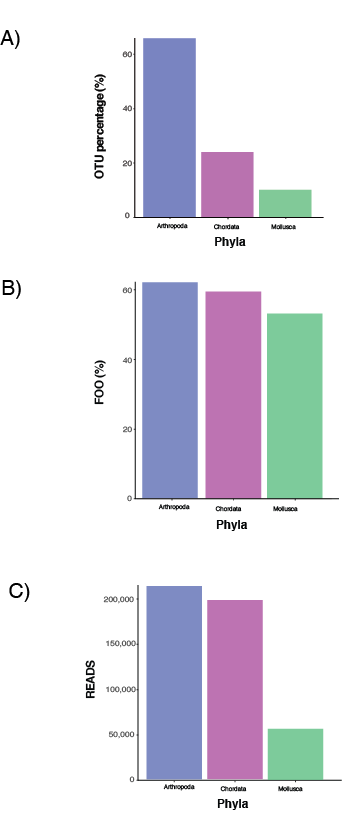 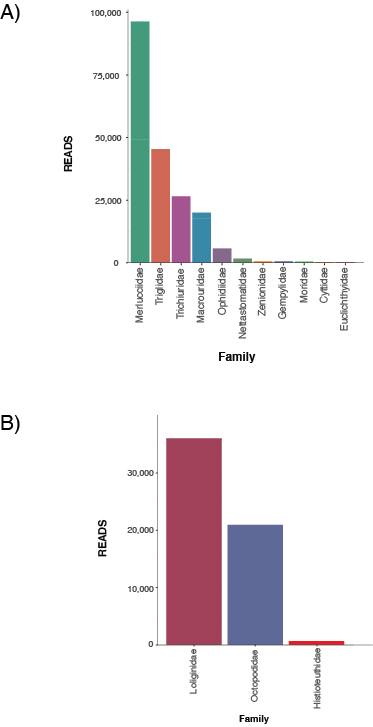 Seasonal variation in the diet of P.westlandica According to Frequency of Occurrence (FOO) and Relative Read Abundance (RRA), our results show differences between seasons (Fig. 3) and between sampling sites (Fig.4). Prey community composition varied significantly between the two different seasons both in terms of read abundance (Dev1,79 = 232.5, p = 0.004) and prey occurrence (Dev1,79 = 189.2, p = 0.004) (Fig. 3). These differences are also shown in the graphical ordination by the different colours of the samples belonging to both seasons (Fig. S5).When looking at frequency of occurrence, during the early breading season (before hatching), merluccids were the most common prey, followed by and then by cephalopods (pencil squids and octopuses showing the same value of FOO). In contrast, during the late breading season (chick rearing), were the most common prey followed by octopodids and pencil squids (Table 2; Fig.3A). A similar pattern was observed for relative read abundance, although with greater differences in the metric values (Table 2; Fig.3B).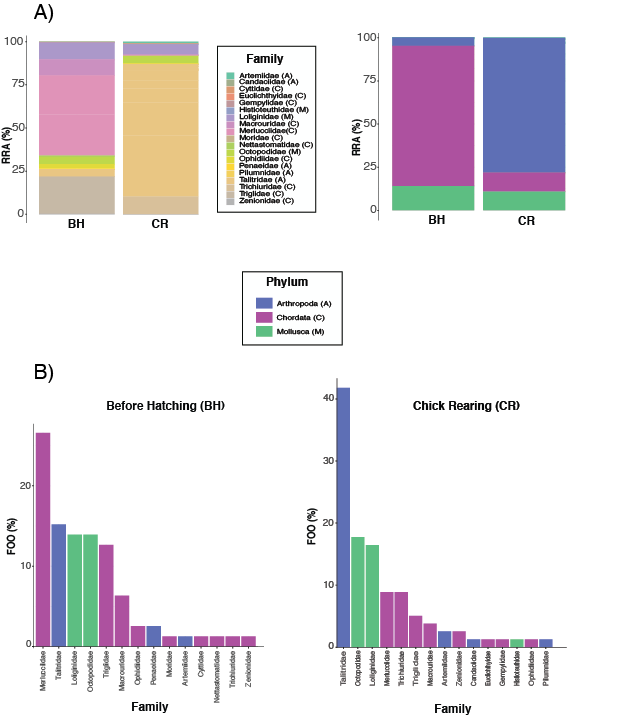 were the most common prey group overall and during Chick Rearing (CR), representing  more than 99% of all arthropods identified in this study. Although a minor prey, the Banana shrimp (Penaeus merguiensis), was present in 2.53% of samples before hatching but it was absent during the chick rearing season. In the same way, the Bristly crab (Pilumnus hirtellus) and Candacia armata comprised both 1.27% of samples before hatching and were absent during chick rearing (Table 2). Fifteen OTUs of Actinopterygii fish were identified in the samples collected before hatching (13 identified at species level and 2 at family level), compared to 9 OTUs (corresponding to 8 species) during the chick rearing season. Hoki was the most common fish species detected before hatching, followed by Cocky gurnard and Southern hake. During the chick rearing season, Trichiuridae fish were the most common followed by Southern hake and Cocky gurnard (both showed the same FOO value). With regards to cephalopods, Pencil squids (Loliginidae) and octopodids (Octopodidae) were present in the same number of samples, while, during the chick rearing season, octopodids were most common than pencil squids. Interestingly, an Oegopsida squid (Histioteuthidae) was also detected during the chick rearing season while it was completely absent before hatching (Table 2; Fig.3A and B). Regarding species richness, the values of alpha diversity (Simpson) were not significantly different between seasons, with lower diversity observed before hatching (𝛂 [mean ± SE]  = 0.31 ± 0.05) compared to the chick rearing season (𝛂 [mean ± SE]  = 0.28 ± 0.04) (Fig.5).Geographical variation in the diet of P.westlandicaSignificant differences in prey community were observed between the two sub-colonies, both in terms of read abundance (Dev1,79 = 203, p = 0.002) and occurrence of prey items (Dev1,79 = 172.6, p = 0.003) (Fig. 4). Differences in community composition between sub-colonies are shown in the ordination biplot, represented by different shapes (Fig.S5).Arthropods () were found to be by far the most commonly detected prey group in the sub-colony located within the Paparoa National Park (NP), followed by octopodids and pencil squids. In contrast, in the Private Land (PL), merluccids were the most common group of prey, followed by and pencil squids. Eleven OTUs of Actinopteriigy were identified in samples collected in the PL (10 identified at species level and 1 at family level), while 17 OTUs (15 identified at species level and 2 at family level) were found in the NP. Cutlassfish (family Trichiuridae) were the most common prey within NP, followed by Hoki, Southern hake and Cocky gurnard. In PL samples, however, Hoki was the most common fish item taxa, followed, in this case, by Cocky gurnard and Southern hake (Table 2). With regards to cephalopods, Common Octopuses were the most common group followed by pencil squids in NP, and both were present in the same number of samples in PL. In terms of read abundance, pencil squids were slightly more abundant than Common Octopuses in NP and the same pattern is shown in PL. (Table 2; Fig.4A and B).In contrast to seasonal variation, no significant differences in species richness (alpha diversity) were observed in prey diversity when comparing the two sub-colonies NP (𝛂 [mean ± SE] = 0.31 ± 0.05) and PL (𝛂 [mean ± SE] = 0.28 ± 0.04) (Fig.5).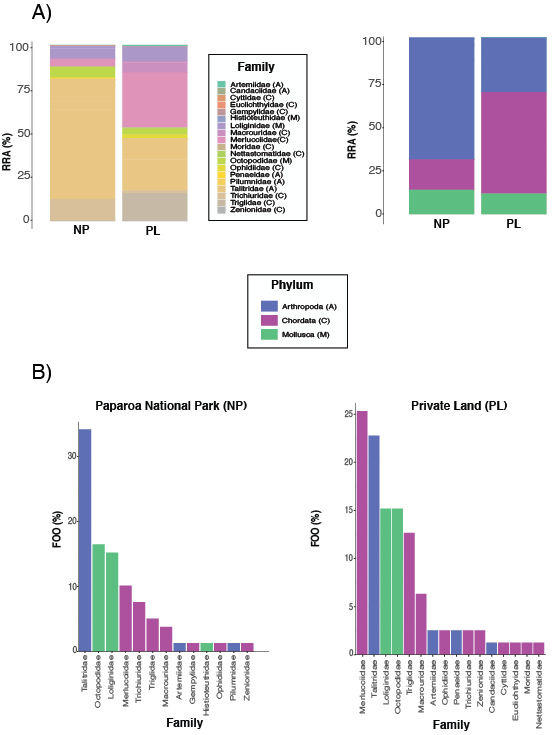 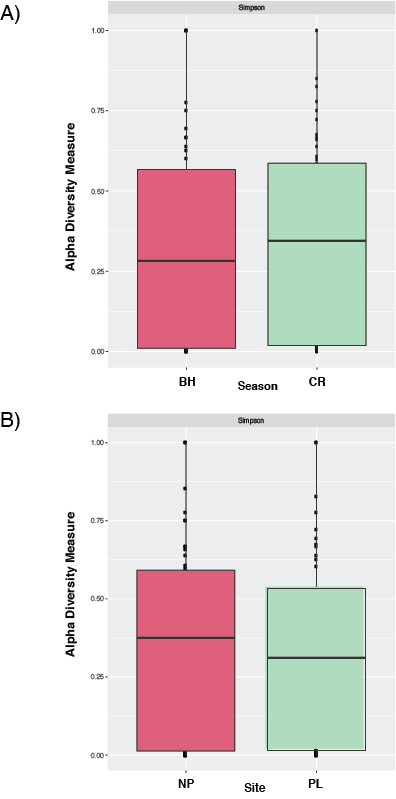 Discussionis the first attempt to characterize the diet of the New Zealand endemic Westland petrel using DNA metabarcoding.  non-invasive approachAlthough metabarcodingvaluable tool in conservation genomics, it still . In our approach, we were able to infer  of the prey species within the diet of the Westland petrel, however, the resolution of the amplicon was insufficient for assigning to species level. This limitation may be due to the short size of the amplicon and/or the incompleteness of existing genetic databases(Gold et al., 2021; Hleap et al., 2021; Liu et al., 2020; Pompanon et al., 2012; Wangensteen et al., 2018). (Elbrecht and Leese, 2015)In addition, the two primer pairs approach  as the Chordata primer pair was did not add any valuable information to the data set obtained with the Malacostraca primer pair. The observed seasonal and geographical variations in the diet of P. westlandica provide a broad picture of the feeding requirements and foraging ecology of this species. Previous works on the diet of P. westlandica were based on morphological identification of prey remains and carried out exclusively during the breeding or chick rearing season (Freeman, 1998; Imber, 1976). Our study shows the presence of fish, cephalopods and amphipods (crustaceans) in the diet of P. westlandica, confirming the results of previous approaches (Freeman, 1998; Imber, 1976). However, the relative importance of each type of prey differs considerably between these studies and the current work, where we identified a number of taxa undetected before in such high proportions. The phylum showing the highest percentage of prey reads was Arthropoda (45.57% of the reads, compared to 42.14% of reads for fish). These were mainly represented by (landhoppers or sandhoppers) (order Amphipoda). hese animalscan range from 1 mm to 34 cm in size. ost species are microscopical benthic zooplankton and are known to be common prey of many cephalopods (Villanueva et al., 2017) and fish, including Hoki (Connell et al., 2010; Livingston and Rutherford, 1988) and Hake (Dunn et al., 2010). Therefore, Amphipods detected in this study could potentially be secondary prey. , it is known that several Procellariiformes feed within coastal areas, which is the environment where amphipods are more present and reachable for seabirds (Thomas et al., 2006; Warham, 1996). Moreover, several seabirds such as penguins feed regularly on amphipods (Jarman et al., 2013; Knox, 2006), and large amphipods could potentially represent a fundamental food source for Antarctic seabirds (Centro de Investigacion Dinamica de Ecosistemas Marinos de Altas Latitudes, 2017), where they play a similar role as the krill (Euphausiacea) in the water column. Moreover, amphipods are found in the stomachs of other Procellariiformes, such as the Providence petrel (Pterodroma solandri) (Bester et al., 2011; Lock et al., 1992), the Blue petrel (Halobaena caerulea) (Croxall, 1987) and the Wilson’s storm petrel (Oceanites oceanicus). These birds are known to feed on amphipods when krill is not available (Quillfeldt et al., 2019, 2005, 2001, 2000). Imber (1976) found no planktonic crustacean in the stomach of P. westlandica and Freeman (1998) only detected small percentage of taxa belonging to three different families: Euphausiidae or krill (Nyctiphanes australis and Thysanoessa gregaria), Caridea or caridean shrimps (Notostomus auriculatus and an unidentified species) and Cymothoidae (unidentified species). Another possible explanation is that, as the geographic distribution of amphipods (among other taxa) has changed due to the climate change and now, a hotspot of amphipods can be found in the south of New Zealand. This potential increase of abundance of this taxa could have made them more available for the petrel (Barnes et al., 2009). it still remains unclear whether Amphipods are primary prey, secondary prey (Sheppard et al., 2005) or bothwe can confirm that these taxa play a major role in the flow of energy through the food web.Fish are major prey items of Procellariiformes (Bester et al., 2011; Bocher et al., 2000; da Silva Fonseca and Petry, 2007; Freeman, 1998; Imber, 1976; Prince and Morgan, 1987; Spear et al., 2007; Stewart et al., 1999), and the Westland petrel is not an exception. According to our results, fish (all belonging to the order Actinopteriigy) represent 15.03% of the prey reads, and are the second most phylum. In addition, fish DNA was detected in 37.93% of the samples. The fish species identified by our approach are consistent with previous studies (Freeman, 1998; Imber, 1976) but also include new species. In concordance with previous knowledge, the Hoki was identified as the most abundant fish prey item. However, we also found Hake, another Merlucciidae, and Cocky gurnard followed Hoki in abundance and occurrence, which were not identified by previous approaches. Hoki and Hake live between 28 and 1,000 m below sea level (Table 1), which makes these fish rarely catchable naturally for Westland petrels, who only dive down to 15 m below the surface (Freeman, 1998). However, these species, especially Hoki, are some of the main fishery species caught in New Zealand waters (Livingston and Rutherford, 1988). The fishing season for Merlucciids spans mainly between June and September, thereby encompassing most of the Westland petrel’s breeding season (Waugh et al., 2018; Waugh and Wilson, 2017), and including both sampling events of this study. Thus, the Westland petrels could scavenge these fish species from fishing vessels. In many cases, what is available for seabirds in the fishing boat decks are the leftovers from the fish, such as stomachs. These stomachs, may contain fish prey items, which could explain the high abundance of in our resultsThe same conclusion could apply to a number of other fish species with deep depth ranges, that are naturally unreachable to the petrel, but are important fishery species (Freeman, 1998; Froese and Pauly, 2010). These include rattails (Macrouridae), such as the Thorntooth grenadier as well as two newly identified prey items, namely the Hacknose grenadier and the Banded whiptail, among other fish species living in deep sea waters (Table 1). In the case of Hoki, however, natural predation may be possible at night, as this fish species is known to migrate to surface waters to feed during the night (McClatchie and Dunford, 2003; O’Driscoll et al., 2009), when P. westlandica forages more actively (Waugh et al., 2018). Cocky gurnard, in contrast, which can sometimes be found in shallow waters (Froese and Pauly, 2010), could be caught naturally by the petrel. However, as stated before, it is also a known fishery species that could have been scavenged from the fishing waste. Also, many fish species belonging to the family Trichiuridae can live close to the surface. Myctophid fishes, which were reported to be natural prey of the Westland petrel (Freeman, 1998; Imber, 1976), were not identified in our sampling. It is possible that these species are no longer selected by the Westland petrel, as previous studies were conducted more than 20 years ago for Freeman (Freeman, 1998) and more than 45 years ago for (Imber, 1976). extensively use fish waste from the Hoki fishery and other inshore small fisheries, at least in the winter season (Freeman, 1998), but they could also catch some fish species naturally in certain situations. It is common for opportunistic seabirds to feed on fishery waste, however, if the dependence on this food source is very high, changes and new regulations in fishing activity could modify the birds’ behaviour and potentially impact their survival and population size (Abrams, 1983; Freeman, 1998; Oro et al., 1996, 1995). 12.29% of prey reads, and these taxa were detected in 53.16% of the samples. Six out of eight cephalopod OTUs could only be assigned to family level. Only the common Octopus (Octopus vulgaris) was assigned to genus level, a taxon already found in previous studies (Freeman, 1998; Imber, 1976). Our results are consistent with Freeman (1998), which states that fish prey items are followed by (Davies et al., 2009; Pierce et al., 2010) cephalopods within the Westland petrel’s diet. In the case of Histioteuthis sp., they are deep-sea squid (Voss et al., 1998), but migrate to surface water at night by vertical migration (Roper and Young, 1975), thus they become catchable by Westland petrel. The other two families, Loliginidae and Octopodidae (Common octopus), which were also identified in previous studies, are present from surface waters down to 500 m deep, and thus naturally catchable for the Westland petrel. Nevertheless, these families also include several commercial species as well as species commonly reported as bycatch (Davies et al., 2009; Pierce et al., 2010). Therefore, it is possible that petrels fed on some cephalopods through fishery waste. A number of other Mollusca prey species were, listed in previous studies (Freeman, 1998; Imber, 1976), but not detected in our approach. These include cephalopods belonging to the orders Sepioidea or Vampyromorpha, among others. It is unclear whether their absence in our analysis is due to the lack of genetic sequences in the NCBI database or a change in the feeding habits of the birds in the past 20 years.Marked dietary switches between breeding and non-breeding seasons have been documented for several seabirds (Howells et al., 2018), and are considered a sign of plasticity in behaviour (Quillfeldt et al., 2019). These switches may reflect variation in prey availability, a change of strategy between seasons, or a combination of both (Howells et al., 2018; Paleczny et al., 2015; Sydeman et al., 2015). Because these variations can severely affect marine top predator’s populations (Cury et al., 2000; Reid and Croxall, 2001) it is essential to understand their drivers to ensure the conservation of the Westland petrel. (Berkes and Jolly, 2002; Jones et al., 2020; McDonnell and Hahs, 2015; Yellen, 1977)As hypothesized,  a clear seasonal variation in the diet of P. westlandica, both in terms of read abundance and the occurrence of prey species, meaning that the composition of the diet changes in a substantial way between incubation and chick-rearing season. This change is particularly visible for fish (specifically merluccids) and , with fish being the most abundant prey before hatching while are by far the most common prey during the chick rearing season. One explanation could be that adult petrels feed their chicks with highly nutritive fish and cephalopods, while they feed themselves mainly with crustaceans (and some cephalopods). This hypothesis is highly consistent with the significant loss of weight in adult seabirds during the breeding season, while their chicks experience rapid growth (Ainley, 1990; Barrett et al., 1985; Leal et al., 2017). In this case, the choice of prey items by adults may be influenced by the developmental stage and the needs of the chicks. Despite these seasonal differences in prey preferences, prey species richness remains similar between in seasons. Our results suggest that seasonal variations may be more influenced by changes in foraging strategy, rather than changes in prey availability. Indeed, the peak of the Hoki fishery in New Zealand encompasses both July (before hatching period) and September (chick rearing period), which means, fishery waste would be equally available during both seasons. ontrary to our expectation, we found significant differences in prey composition between both sub-colonies. A possible explanation of these differences could be that seabirds from nearby sub-colonies forage in different locations, possibly to avoid or decrease inter-colony competition (Cecere et al., 2015; Grémillet et al., 2004; Wakefield et al., 2013).  irds’ diet could change every day depending on resource availability, and prey resources may have been very different in the two consecutive days used for collecting samples in both sub-coloniesFinally, the sub-colonies might be different genetic haplotypes, occupying slightly different dietary niches. In order to clarify the origin of these differences in prey community composition between sub-colonies, further studies on the foraging ecology and population genetics of the Westland petrel should be conducted. Sustainable management of worldwide fishery industry needs information regarding the overlap of marine organisms, such as seabirds, with fishing industry (Frederiksen et al., 2004; McInnes et al., 2017b; Okes et al., 2009). Seabirds scavenge food from fishery waste and results in a high number of incidental kills through bycatch, potentially disturbing on population dynamics (Brothers, 1999; McInnes et al., 2017b; Sullivan et al., 2006; Tuck et al., 2011; Watkins et al., 2008; Waugh et al., 2008; Waugh and Wilson, 2017). But, also, the diet of seabirds relies on this commercial activity, as fishery waste is a nutritious prey, naturally unreachable by seabirds. That is why understanding these interactions is essential for seabird conservation and efficient ecosystem-based fishing regulation (Becker and Beissinger, 2006; Freeman, 1998; Furness, 2003; Furness and Tasker, 2000; McInnes et al., 2017b; Phillips et al., 1999; Waugh et al., 2008). In this context, non-invasive dietary studies can provide knowledge to assess risks as well as the needs of these species that may rely heavily on commercial fishing activity (Gaglio et al., 2018; McInnes et al., 2017a, 2017b). This issue is particularly urgent in the case of endangered species, such as the Westland petrel, and, in this study, we show a link between fisheries in New Zealand and the diet of the petrel, that should be taken into account in management strategies. Our results show the potential of non-invasive dietary studies in highlighting the reliance of endangered seabirds on commercial fishing activity (Gaglio et al., 2018; McInnes et al., 2017a, 2017b). Such study should draw attention to the complexity that lies in the implementation of fishing regulations and the associated risks for the conservation of endangered species. In the case of Westland petrel, these regulations should take into account the close link between the commercial fishing and the diet preferences of the birds regarding fish and cephalopods. Several mitigation solutions have been suggested by practitioners or already included in conservation reports, to limit the number of accidental kills in seabirds and find a sustainable equilibrium between fishery industry and threatened species.  on how seabirds in general, and Westland petrel in particular, interact with the  is to develop bycatch reduction techniques and using or developing gear less dangerous for the seabirds.Author contributionDesigned the study: SB. Obtained funding: SB. Collected samples: SB. Performed laboratory analyses: MCL, SB. Analysed the data and prepared the figures: MQ. Wrote the first draft of the manuscript MQ, SB. All authors contributed to the writing of the final manuscript.AcknowledgmentThis study was funded by an internal Research Development Fund obtained by SB in 2015 at Unitec Institute of Technology (RI15012). We thank Susan Waugh from Office of the Parliamentary Commissioner for the Environment for providing early samples that were used for proof of concept, and for her comments and advice on a previous version of the manuscript. We are grateful to Conservation Volunteers NZ https://conservationvolunteers.co.nz/) and particularly James Washer for providing information about colony location outside of the protected area and logistical support on site. We thank Bruce Menteath from Petrel Colony tours (http://www.petrelcolonytours.co.nz/) for giving us access to the colony on his land and sharing his knowledge about the birds.We also thank Louise Burkett and Amy Hou for their technical help as part of their internships at Unitec Institute of Technology. Also, we would like to thank Joan Garcia-Porta from Washington University of Saint Louis (Missouri) for his help and advice in bioinformatics and David Ochoa Castañon for his helpful comments on bird behaviour.References Abrams, R.W., 1983. Pelagic seabirds and trawl-fisheries in the southern Benguela Current region. Mar. Ecol. Prog. Ser. Oldend. 11, 151–156.Ainley, D.G., 1990. Seabirds of the Farallon Islands: ecology, dynamics, and structure of an upwelling-system community. Stanford University Press.Andriollo, T., Gillet, F., Michaux, J.R., Ruedi, M., 2019. The menu varies with metabarcoding practices: A case study with the bat Plecotus auritus. PLoS One 14, e0219135.Baduini, K.D.H.C.L., 2003. Biogeography of procellariiform foraging strategies: does ocean productivity influence provisioning? Mar. Ornithol. 31, 101–112.Baker, A.J., Coleman, J.D., 1977. The breeding cycle of the Westland black petrel (Procellaria westlandica). Notornis 24, 211–231.Barnes, D. K., Griffiths, H. J., & Kaiser, S., 2009. Geographic range shift responses to climate change by Antarctic benthos: where we should look. Marine Ecology Progress Series, 393, 13-26.Barrett, R.T., Camphuysen, K., Anker-Nilssen, T., Chardine, J.W., Furness, R.W., Garthe, S., Hüppop, O., Leopold, M.F., Montevecchi, W.A., Veit, R.R., 2007. Diet studies of seabirds: a review and recommendations. ICES J. Mar. Sci. 64, 1675–1691.Barrett, R.T., Fieler, R., Anker-Nilssen, T., Rikardsen, F., 1985. Measurements and weight changes of norwegian adult puffins Fratercula arctica and kittiwakes Rissa tridactyla during the breeding season. Ringing Migr. 6, 102–112.Becker, B.H., Beissinger, S.R., 2006. Centennial decline in the trophic level of an endangered seabird after fisheries decline. Conserv. Biol. 20, 470–479.Bester, A.J., Priddel, D., Klomp, N.I., 2011. Diet and foraging behaviour of the Providence petrel Pterodroma solandri. Mar. Ornithol. 39, 163–172.BirdLife International, 2020. IUCN Red List for birds [WWW Document]. http://www.birdlife.org.Bocher, P., Cherel, Y., Hobson, K.A., 2000. Complete trophic segregation between South Georgian and common diving petrels during breeding at Iles Kerguelen. Mar. Ecol. Prog. Ser. 208, 249–264.Boyer, S., Cruickshank, R.H., Wratten, S.D., 2015. Faeces of generalist predators as ‘biodiversity capsules’: A new tool for biodiversity assessment in remote and inaccessible habitats. Food Webs 3, 1–6.Brothers, N., 1999. The incidental catch of seabirds by longline fisheries: worldwide review and technical guidelines for mitigation. FAO Fish. Circ. 937, 1–100.Brown, S.D.J., Collins, R.A., Boyer, S., LEFORT, M.-C., Malumbres-Olarteapa , J., Vink, C.J., Cruickshank, R.H., 2012. Spider: an R package for the analysis of species identity and evolution, with particular reference to DNA barcoding. Mol. Ecol. Resour. 12, 562–565.Calixto-Albarrán, I., Osorno, J.-L., 2000. The diet of the Magnificent Frigatebird during chick rearing. Condor 102, 569–576.Carreon-Martinez, L., Heath, D.D., 2010. Revolution in food web analysis and trophic ecology: diet analysis by DNA and stable isotope analysis. Mol. Ecol. 19, 25–27.Cecere, J.G., Catoni, C., Gaibani, G., Geraldes, P., Celada, C., Imperio, S., 2015. Commercial fisheries, inter-colony competition and sea depth affect foraging location of breeding S copoli’s S hearwaters Calonectris diomedea. Ibis (Lond. 1859). 157, 284–298.Centro de Investigacion Dinamica de Ecosistemas Marinos de Altas Latitudes, 2017. Amphipods could play a role similar to krill in the Antarctic benthos. [Press release]. Retrieves from https://www.centroideal.cl/2017/amphipods-could-play-role-similar-to-krill-in-the-antarctic-benthos/Chamberlain, S.A., Szöcs, E., 2013. taxize: taxonomic search and retrieval in R. F1000Research 2.Cherel, Y., Hobson, K.A., Weimerskirch, H., 2000. Using stable-isotope analysis of feathers to distinguish moulting and breeding origins of seabirds. Oecologia 122, 155–162.Connell, A.M., Dunn, M.R., Forman, J., 2010. Diet and dietary variation of New Zealand hoki Macruronus novaezelandiae. New Zeal. J. Mar. Freshw. Res. 44, 289–308.Corse, E., Costedoat, C., Chappaz, R., Pech, N., MARTIN, J.-F., Gilles, A., 2010. A PCR-based method for diet analysis in freshwater organisms using 18S rDNA barcoding on faeces. Mol. Ecol. Resour. 10, 96–108.Couture-Beil, A., Couture-Beil, M.A., 2018. Package ‘rjson.’ URL https//cran. r-project. org/web/packages/rjson/rjson.pdf.Croxall, J.P., 1987. Seabirds: feeding ecology and role in marine ecosystems. Cambridge University Press.Croxall, J.P., Hill, H.J., Lidstone-Scott, R., O’CONNELL, M.J., Prince, P.A., 1988. Food and feeding ecology of Wilson’s storm petrel Oceanites oceanicus at South Georgia. J. Zool. 216, 83–102.Cury, P., Bakun, A., Crawford, R.J.M., Jarre, A., Quinones, R.A., Shannon, L.J., Verheye, H.M., 2000. Small pelagics in upwelling systems: patterns of interaction and structural changes in “wasp-waist” ecosystems. ICES J. Mar. Sci. 57, 603–618.de Sousa, L. L., Silva s. M., Xavier R., 2019. DNA metabarcoding in diet studies: Unveiling ecological aspects in aquatic and terrestrial ecosystems. Environmental DNA 1.3, 199-214.da Silva Fonseca, V.S., Petry, M.V., 2007. Evidence of food items used by Fulmarus glacialoides (Smith 1840)(Procellariiformes: Procellariidae) in Southern Brazil. Polar Biol. 30, 317–320.Davies, K., Gascon, C., Margules, C.R., 2001. Habitat fragmentation: consequences, management and future research priorities. Island Press.Davies, R.W.D., Cripps, S.J., Nickson, A., Porter, G., 2009. Defining and estimating global marine fisheries bycatch. Mar. Policy 33, 661–672.Davison, A.C., Hinkley, D.V., 1997. Bootstrap methods and their application. Cambridge University Press.Deagle, B.E., Gales, N.J., Evans, K., Jarman, S.N., Robinson, S., Trebilco, R., Hindell, M.A., 2007. Studying seabird diet through genetic analysis of faeces: a case study on macaroni penguins (Eudyptes chrysolophus). PLoS One 2, e831.Deagle, B.E., Jarman, S.N., Pemberton, D., Gales, N.J., 2005. Genetic screening for prey in the gut contents from a giant squid (Architeuthis sp.). J. Hered. 96, 417–423.Deagle, B.E., Kirkwood, R., Jarman, S.N., 2009. Analysis of Australian fur seal diet by pyrosequencing prey DNA in faeces. Mol. Ecol. 18, 2022–2038.Deagle, B.E., Thomas, A.C., McInnes, J.C., Clarke, L.J., Vesterinen, E.J., Clare, E.L., Kartzinel, T.R., Eveson, J.P., 2019. Counting with DNA in metabarcoding studies: How should we convert sequence reads to dietary data? Mol. Ecol. 28, 391–406.Dunn, M.R., Connell, A.M., Forman, J., Stevens, D.W., Horn, P.L., 2010. Diet of two large sympatric teleosts, the ling (Genypterus blacodes) and hake (Merluccius australis). PLoS One 5, e13647.Egeter, B., Bishop, P.J., Robertson, B.C., 2015. Detecting frogs as prey in the diets of introduced mammals: a comparison between morphological and DNA-based diet analyses. Mol. Ecol. Resour. 15, 306–316.Farias, A.A., Kittlein, M.J., 2008. Small-scale spatial variability in the diet of pampas foxes (Pseudalopex gymnocercus) and human-induced changes in prey base. Ecol. Res. 23, 543–550.Frainer, A., Primicerio, R., Kortsch, S., Aune, M., Dolgov, A. V, Fossheim, M., Aschan, M.M., 2017. Climate-driven changes in functional biogeography of Arctic marine fish communities. Proc. Natl. Acad. Sci. 114, 12202–12207.Frederiksen, M., Wanless, S., Harris, M.P., Rothery, P., Wilson, L.J., 2004. The role of industrial fisheries and oceanographic change in the decline of North Sea black-legged kittiwakes. J. Appl. Ecol. 41, 1129–1139.Freeman, A.N.D., 1998. Diet of Westland Petrels Procellaria westlandica: The importance of fisheries waste during chick-rearing. Emu 98, 36–43.Froese, R. and Pauly, D., 2010. FishBase.Furness, R.W., 2003. Impacts of fisheries on seabird communities. Sci. Mar. 67, 33–45.Furness, R.W., Tasker, M.L., 2000. Seabird-fishery interactions: quantifying the sensitivity of seabirds to reductions in sandeel abundance, and identification of key areas for sensitive seabirds in the North Sea. Mar. Ecol. Prog. Ser. 202, 253–264.Gaglio, D., Cook, T.R., McInnes, A., Sherley, R.B., Ryan, P.G., 2018. Foraging plasticity in seabirds: A non-invasive study of the diet of greater crested terns breeding in the Benguela region. PLoS One 13, e0190444.Gales, R.P., 1988. The use of otoliths as indicators of Little Penguin Eudyptula minor diet. Ibis (Lond. 1859). 130, 418–426.Gehan, E.A., 1965. A generalized Wilcoxon test for comparing arbitrarily singly-censored samples. Biometrika 52, 203–224.Grémillet, D., Dell’Omo, G., Ryan, P.G., Peters, G., Ropert-Coudert, Y., Weeks, S.J., 2004. Offshore diplomacy, or how seabirds mitigate intra-specific competition: a case study based on GPS tracking of Cape gannets from neighbouring colonies. Mar. Ecol. Prog. Ser. 268, 265–279.Grémillet, D., Ponchon, A., Paleczny, M., Palomares, M.-L.D., Karpouzi, V., Pauly, D., 2018. Persisting worldwide seabird-fishery competition despite seabird community decline. Curr. Biol. 28, 4009–4013.Guest, M.A., Frusher, S.D., Nichols, P.D., Johnson, C.R., Wheatley, K.E., 2009. Trophic effects of fishing southern rock lobster Jasus edwardsii shown by combined fatty acid and stable isotope analyses. Mar. Ecol. Prog. Ser. 388, 169–184.Guillerault, N., Bouletreau, S., Iribar, A., Valentini, A., Santoul, F., 2017. Application of DNA metabarcoding on faeces to identify European catfish Silurus glanis diet. J. Fish Biol. 90, 2214–2219.Harding, A.M.A., Piatt, J.F., Schmutz, J.A., 2007. Seabird behavior as an indicator of food supplies: sensitivity across the breeding season. Mar. Ecol. Prog. Ser. 352, 269–274.Hillebrand, H., Gamfeldt, L., Jonsson, P.R., Matthiessen, B., 2009. Consumer diversity indirectly changes prey nutrient content. Mar. Ecol. Prog. Ser. 380, 33–41.Howells, R.J., Burthe, S.J., Green, J.A., Harris, M.P., Newell, M.A., Butler, A., Wanless, S., Daunt, F., 2018. Pronounced long-term trends in year-round diet composition of the European shag Phalacrocorax aristotelis. Mar. Biol. 165, 188.Imber, M.J., 1976. Comparison of prey of the black Procellaria petrels of New Zealand. New Zeal. J. Mar. Freshw. Res. 10, 119–130.Jackson, R., 1958. The westland petrel. Notornis 7, 230–233.Jarman, S.N., McInnes, J.C., Faux, C., Polanowski, A.M., Marthick, J., Deagle, B.E., Southwell, C., Emmerson, L., 2013. Adélie penguin population diet monitoring by analysis of food DNA in scats. PLoS One 8, e82227.Johnson, M., Zaretskaya, I., Raytselis, Y., Merezhuk, Y., McGinnis, S., Madden, T.L., 2008. NCBI BLAST: a better web interface. Nucleic Acids Res. 36, W5--W9.Kamenova, S., Mayer, R., Rubbmark, O.R., Coissac, E., Plantegenest, M., Traugott, M., 2018. Comparing three types of dietary samples for prey DNA decay in an insect generalist predator. Mol. Ecol. Resour. 18, 966–973.Kerley, G.I.H., Landman, M., Ficetola, G.F., Boyer, F., Bonin, A., Rioux, D., Taberlet, P., Coissac, E., 2018. Diet shifts by adult flightless dung beetles Circellium bacchus, revealed using DNA metabarcoding, reflect complex life histories. Oecologia 188, 107–115.Klages, N.T.W., Cooper, J., 1992. Bill morphology and diet of a filter-feeding seabird: the broad-billed prion Pachyptila vittata at South Atlantic Gough Island. J. Zool. 227, 385–396.Knox, G.A., 2006. Biology of the southern ocean. CRC Press.Komura, T., Ando, H., Horikoshi, K., Suzuki, H., Isagi, Y., 2018. DNA barcoding reveals seasonal shifts in diet and consumption of deep-sea fishes in wedge-tailed shearwaters. PLoS One 13, e0195385.Kowalczyk, N.D., Chiaradia, A., Preston, T.J., Reina, R.D., 2015. Fine-scale dietary changes between the breeding and non-breeding diet of a resident seabird. R. Soc. open Sci. 2, 140291.Krüger, F., Clare, E.L., Symondson, W.O.C., Keišs, O., Petersons, G., 2014. Diet of the insectivorous bat Pipistrellus nathusii during autumn migration and summer residence. Mol. Ecol. 23, 3672–3683.Landers, T.J., Rayner, M.J., Phillips, R.A., Hauber, M.E., 2011. Dynamics of seasonal movements by a trans-Pacific migrant, the Westland Petrel. Condor 113, 71–79.Leal, G.R., Furness, R.W., McGill, R.A.R., Santos, R.A., Bugoni, L., 2017. Feeding and foraging ecology of Trindade petrels Pterodroma arminjoniana during the breeding period in the South Atlantic Ocean. Mar. Biol. 164, 211.Lefort, M.-C., Cruickshank, R.H., Descovich, K., Adams, N.J., Barun, A., Emami-Khoyi, A., Ridden, J., Smith, V.R., Sprague, R., Waterhouse, B., Boyer,S., 2019. Blood, sweat and tears: a review of non-invasive DNA sampling. bioRxiv 385120.Leray, M., Meyer, C.P., Mills, S.C., 2015. Metabarcoding dietary analysis of coral dwelling predatory fish demonstrates the minor contribution of coral mutualists to their highly partitioned, generalist diet. PeerJ 3, e1047.Livingston, M., Rutherford, K., 1988. Hoki wastes on west coast fishing grounds. Catch 15, 16–17.Lock, J.W., Thompson, D.R., Furness, R.W., Bartle, J.A., 1992. Metal concentrations in seabirds of the New Zealand region. Environ. Pollut. 75, 289–300.Lyngdoh, S., Shrotriya, S., Goyal, S.P., Clements, H., Hayward, M.W., Habib, B., 2014. Prey preferences of the snow leopard (Panthera uncia): regional diet specificity holds global significance for conservation. PLoS One 9, e88349.Marone, L., Olmedo, M., Valdés, D.Y., Zarco, A., de Casenave, J.L., Pol, R.G., 2017. Diet switching of seed-eating birds wintering in grazed habitats of the central Monte Desert, Argentina. Condor Ornithol. Appl. 119, 673–682.McClatchie, S., Dunford, A., 2003. Estimated biomass of vertically migrating mesopelagic fish off New Zealand. Deep Sea Res. Part I Oceanogr. Res. Pap. 50, 1263–1281.McCullagh, P., Nelder, J.A., 1989. Generalized Linear Models CRC Press.McInnes, J.C., Alderman, R., Lea, M.-A., Raymond, B., Deagle, B.E., Phillips, R.A., Stanworth, A., Thompson, D.R., Catry, P., Weimerskirch, H., others, 2017a. High occurrence of jellyfish predation by black-browed and Campbell albatross identified by DNA metabarcoding. Mol. Ecol. 26, 4831–4845.McInnes, J.C., Jarman, S.N., Lea, M.-A., Raymond, B., Deagle, B.E., Phillips, R.A., Catry, P., Stanworth, A., Weimerskirch, H., Kusch, A., others, 2017b. DNA metabarcoding as a marine conservation and management tool: A circumpolar examination of fishery discards in the diet of threatened albatrosses. Front. Mar. Sci. 4, 277.McMurdie, P.J., Holmes, S., 2012. Phyloseq: a bioconductor package for handling and analysis of high-throughput phylogenetic sequence data, in: Biocomputing 2012. World Scientific, pp. 235–246.Mollot, G., Duyck, P.-F., Lefeuvre, P., Lescourret, F., Martin, J.-F., Piry, S., Canard, E., Tixier, P., 2014. Cover cropping alters the diet of arthropods in a banana plantation: a metabarcoding approach. PLoS One 9, e93740.Morrison, K.W., Bury, S.J., Thompson, D.R., 2014. Higher trophic level prey does not represent a higher quality diet in a threatened seabird: implications for relating population dynamics to diet shifts inferred from stable isotopes. Mar. Biol. 161, 2243–2255.O’Driscoll, R.L., Gauthier, S., Devine, J.A., 2009. Acoustic estimates of mesopelagic fish: as clear as day and night? ICES J. Mar. Sci. 66, 1310–1317.Ocké, M.C., 2013. Evaluation of methodologies for assessing the overall diet: dietary quality scores and dietary pattern analysis. Proc. Nutr. Soc. 72, 191–199.Okes, N.C., Hockey, P.A.R., Pichegru, L., van der Lingen, C.D., Crawford, R.J.M., Grémillet, D., 2009. Competition for shifting resources in the southern Benguela upwelling: seabirds versus purse-seine fisheries. Biol. Conserv. 142, 2361–2368.Oksanen, J., Blanchet, F.G., Kindt, R., Legendre, P., Minchin, P.R., O’hara, R.B., Simpson, G.L., Solymos, P., Stevens, M.H.H., Wagner, H., others, 2013. Package ‘vegan.’ Community Ecol. Packag. version 2, 1–295.Olmos-Pérez, L., Roura, Á., Pierce, G.J., Boyer, S., González, Á.F., 2017. Diet composition and variability of wild Octopus vulgaris and Alloteuthis media (Cephalopoda) paralarvae: A metagenomic approach. Front. Physiol. 8, 321.OpenSeas, 2019. Associated Species Seabirds.Oro, D., Bosch, M., Ruiz, X., 1995. Effects of a trawling moratorium on the breeding success of the Yellow-legged Gull Larus cachinnans. Ibis (Lond. 1859). 137, 547–549.Oro, D., Jover, L., Ruiz, X., 1996. Influence of trawling activity on the breeding ecology of a threatened seabird, Audouin’s gull Larus audouinii. Mar. Ecol. Prog. Ser. 139, 19–29.Paleczny, M., Hammill, E., Karpouzi, V., Pauly, D., 2015. Population trend of the world’s monitored seabirds, 1950-2010. PLoS One 10, e0129342.Palomares, M.L.D., Pauly, D., 2010. SeaLifeBase. World Wide Web Electron. Publ. http//www.sealifebase.org.Paradis, E., Strimmer, K., Claude, J., Jobb, G., Opgen-Rhein, R., Dutheil, J., Noel, Y., Bolker, B., Lemon, J., 2005. ape: Analyses of Phylogenetics and Evolution. R Packag. 1.Phillips, R.A., Petersen, M.K., Lilliendahl, K., Solmundsson, J., Hamer, K.C., Camphuysen, C.J., Zonfrillo, B., 1999. Diet of the northern fulmar Fulmarus glacialis: reliance on commercial fisheries? Mar. Biol. 135, 159–170.Pierce, G.J., Allcock, L., Bruno, I., Bustamante, P., Gonzalez, A., Guerra, A., Jereb, P., Lefkaditou, E., Malham, S., Moreno, A., Pereira, J., Piatkowski, U., Rasero, M., Sánchez, P., Santos, B., Santurtún, M., Seixas, S. and Villanueva, R., 2010. Cephalopod biology and fisheries in Europe. ICES Cooperative Research Report, 303.Pinol, J., San Andrés, V., Clare, E.L., Mir, G., Symondson, W.O.C., 2014. A pragmatic approach to the analysis of diets of generalist predators: The use of next-generation sequencing with no blocking probes. Mol. Ecol. Resour. 14, 18–26.Prince, P.A., Morgan, R.A., 1987. Diet and feeding ecology of Procellariiformes. Seabirds Feed. Ecol. role Mar. Ecosyst. 135–171.Popovic, Gordana C., Francis KC Hui, and David I. Warton. "Fast model-based ordination with copulas." bioRxiv (2021).Quillfeldt, P., McGill, R.A.R., Furness, R.W., 2005. Diet and foraging areas of Southern Ocean seabirds and their prey inferred from stable isotopes: review and case study of Wilson’s storm-petrel. Mar. Ecol. Prog. Ser. 295, 295–304.Quillfeldt, P., Schmoll, T., Peter, H.-U., 2000. The use of foot web coloration for the estimation of prebreeder numbers in Wilson’s storm-petrels, Oceanites oceanicus. Polar Biol. 23, 802–804.Quillfeldt, P., Schmoll, T., Peter, H.-U., Epplen, J.T., Lubjuhn, T., 2001. Genetic monogamy in Wilson’s storm-petrel. The auk, 118, 242–248.Quillfeldt, P., Weimerskirch, H., Masello, J.F., Delord, K., McGill, R.A.R., Furness, R.W., Cherel, Y., 2019. Behavioural plasticity in the early breeding season of pelagic seabirds-a case study of thin-billed prions from two oceans. Mov. Ecol. 7, 1.Read, J., Bowen, Z., 2001. Population dynamics, diet and aspects of the biology of feral cats and foxes in arid South Australia. Wildl. Res. 28, 195–203.Reid, K., Croxall, J.P., 2001. Environmental response of upper trophic-level predators reveals a system change in an Antarctic marine ecosystem. Proc. R. Soc. London. Ser. B Biol. Sci. 268, 377–384.Rognes, T., Flouri, T., Nichols, B., Quince, C., Mahé, F., 2016. VSEARCH: a versatile open source tool for metagenomics. PeerJ 4, e2584.Roper, C.F.E., Young, R.E., 1975. Vertical distribution of pelagic cephalopods. Smithson. Contrib. to Zool.Ropert-Coudert, Y., Grémillet, D., Kato, A., Ryan, P.G., Naito, Y., Le Maho, Y., 2004. A fine-scale time budget of Cape gannets provides insights into the foraging strategies of coastal seabirds. Anim. Behav. 67, 985–992.Ryan, P.G., Jackson, S., 1986. Stomach pumping: is killing seabirds necessary? The auk, 103, 427–428.Sheppard, S.K., Bell, J., Sunderland, K.D., Fenlon, J., Skervin, D., Symondson, W.O.C., 2005. Detection of secondary predation by PCR analyses of the gut contents of invertebrate generalist predators. Mol. Ecol. 14, 4461–4468.Spear, L.B., Ainley, D.G., Walker, W.A., 2007. Foraging dynamics of seabirds in the eastern tropical Pacific Ocean. Norman, OK: Cooper Ornithological Society.Stewart, F.M., Phillips, R.A., Bartle, J.A., Craig, J., Shooter, D., 1999. Influence of phylogeny, diet, moult schedule and sex on heavy metal concentrations in New Zealand Procellariiformes. Mar. Ecol. Prog. Ser. 178, 295–305.Sullins, D.S., Haukos, D.A., Craine, J.M., Lautenbach, J.M., Robinson, S.G., Lautenbach, J.D., Kraft, J.D., Plumb, R.T., Reitz, J.H., Sandercock, B.K., Fierer, N., 2018. Identifying the diet of a declining prairie grouse using DNA metabarcoding. Auk Ornithol. Adv. 135, 583–608.Sullivan, B.J., Reid, T.A., Bugoni, L., 2006. Seabird mortality on factory trawlers in the Falkland Islands and beyond. Biol. Conserv. 131, 495–504.Suryan, R.M., Irons, D.B., Kaufman, M., Benson, J., Jodice, P.G.R., Roby, D.D., Brown, E.D., 2002. Short-term fluctuations in forage fish availability and the effect on prey selection and brood-rearing in the black-legged kittiwake Rissa tridactyla. Mar. Ecol. Prog. Ser. 236, 273–287.Sydeman, W.J., Poloczanska, E., Reed, T.E., Thompson, S.A., 2015. Climate change and marine vertebrates. Sci. 350, 772–777.Taylor, G.A., 2000. Action Plan for Seabird Conservation in New Zealand: Threatened seabirds. Biodiversity Recovery Unit, Department of Conservation, 2000.Team, R.C., 2013. R: A language and environment for statistical computing.Thibault, M., Houlbrèque, F., Lorrain, A., Vidal, E., 2019. Seabirds: Sentinels beyond the oceans. Sci. 366, 813-1.Thompson, D.R., Lilliendahl, K., Solmundsson, J., Furness, R.W., Waldron, S., Phillips, R.A., 1999. Trophic relationships among six species of Icelandic seabirds as determined through stable isotope analysis. Condor 101, 898–903.Thomas, J.R., Medeiros, R. J., Pollard A.L., 2006. Evidence for nocturnal inter-tidal foraging by European Storm-petrels Hydrobates pelagicus during migration. Atlantic seabirds 8.1/2, 87-96.Tuck, G.N., Phillips, R.A., Small, C., Thomson, R.B., Klaer, N.L., Taylor, F., Wanless, R.M., Arrizabalaga, H., 2011. An assessment of seabird--fishery interactions in the Atlantic Ocean. ICES J. Mar. Sci. 68, 1628–1637.Valentini, A., Taberlet, P., Miaud, C., Civade, R., Herder, J., Thomsen, P.F., Bellemain, E., Besnard, A., Coissac, E., Boyer, F., others, 2016. Next-generation monitoring of aquatic biodiversity using environmental DNA metabarcoding. Mol. Ecol. 25, 929–942.van Donk, S., Camphuysen, K.C.J., Shamoun-Baranes, J., van der Meer, J., 2017. The most common diet results in low reproduction in a generalist seabird. Ecol. Evol. 7, 4620–4629.Vander Zanden, M.J., Shuter, B.J., Lester, N.P., Rasmussen, J.B., 2000. Within-and among-population variation in the trophic position of a pelagic predator, lake trout (Salvelinus namaycush). Can. J. Fish. Aquat. Sci. 57, 725–731.Villanueva, R., Perricone, V., Fiorito, G., 2017. Cephalopods as predators: a short journey among behavioral flexibilities, adaptions, and feeding habits. Front. Physiol. 8, 598.Vinson, M.R., Angradi, T.R., 2011. Stomach emptiness in fishes: sources of variation and study design implications. Rev. Fish. Sci. 19, 63–73.Voss, N.A., Nesis, K.N., Rodhouse, P.G., 1998. The cephalopod family Histioteuthidae (Oegopsida): systematics, biology, and biogeography. Smithson. Contrib. to Zool. 293–372.Wakefield, E.D., Bodey, T.W., Bearhop, S., Blackburn, J., Colhoun, K., Davies, R., Dwyer, R.G., Green, J.A., Grémillet, D., Jackson, A.L., others, 2013. Space partitioning without territoriality in gannets. Sci. 341, 68–70.Wang, Y., Naumann, U., Wright, S., Eddelbuettel, D., Warton, D., 2017. mvabund: Statistical methods for analysing multivariate abundance data. R Packag. version 3.Warham, J., 1990. The petrels: their ecology and breeding systems. A&C Black.Warham, J., 1996. The behaviour, population biology and physiology of the petrels. Academic Press.Watkins, B.P., Petersen, S.L., Ryan, P.G., 2008. Interactions between seabirds and deep-water hake trawl gear: an assessment of impacts in South African waters. Anim. Conserv. 11, 247–254.Waugh, S.M., Griffiths, J.W., Poupart, T.A., Filippi, D.P., Rogers, K., Arnould, J.Y.P., 2018. Environmental factors and fisheries influence the foraging patterns of a subtropical seabird, the Westland Petrel (Procellaria westlandica), in the Tasman Sea. Condor Ornithol. Appl. 120, 371–387.Waugh, S.M., MacKenzie, D.I., Fletcher, D., 2008. Seabird bycatch in New Zealand trawl and longline fisheries, 1998-2004, in: Papers and Proceedings of the Royal Society of Tasmania. pp. 45–66.Waugh, S.M., Wilson, K.-J., 2017. Threats and threat status of the Westland Petrel Procellaria westlandica. Mar. Ornithol. 45, 195–203.Whelan, C.J., Brown, J.S., Schmidt, K.A., Steele, B.B., Willson, M.F., 2000. Linking consumer--resource theory and digestive physiology: application to diet shifts. Evol. Ecol. Res. 2, 911–934.Wilson, R.P., 1984. An improved stomach pump for penquins and other seabirds. J. F. Ornithol. 55, 109–112.Wood, G.C., Davis, L.S., 2003. Burrow occupancy in Westland petrels (Procellaria westlandica). Notornis 50, 123–127.Wood, G.C., Otley, H.M., 2013. An assessment of the breeding range, colony sizes and population of the Westland petrel (Procellaria westlandica). New Zeal. J. Zool. 40, 186–195.Xiang, Z.-F., Liang, W.-B., Nie, S.-G., Li, M., 2012. Diet and feeding behavior of Rhinopithecus brelichi at Yangaoping, Guizhou. Am. J. Primatol. 74, 551–560.Xiong, W., Zhan, A., 2018. Testing clustering strategies for metabarcoding-based investigation of community--environment interactions. Mol. Ecol. Resour. 18, 1326–1338.Ydenberg, R.C., Welham, C.V.J., Schmid-Hempel, R., Schmid-Hempel, P., Beauchamp, G., 1994. Time and energy constraints and the relationships between currencies in foraging theory. Behav. Ecol. 5, 28–34.Table 1. OTU list after filtering the contaminants, low quality sequences and the sequences that gave no hits. For each OTU, the taxonomical classification is given, together with the standard parameters provided by the BLAST search against the NCBI database. The penultimate column indicates whether the OTU was identified in previous studies or not. The last column gives the depth at which each OTU is naturally found, and coloured rows indicates OTUs whose depth range overlaps with the dive depth of the Westland petrel.Table 2. Taxonomical classification of the prey items of P. westlandica until family level with its corresponding Relative Read Abundance (RRA) and Frequency Of Occurrence (FOO) values for the whole sampling and showing the differences among: A) the two different seasons, Before Hatching (BH) and Chick Rearing (CR) and B) the two different sites, the Paparoa Natural Park (NP) and the Privat Land (PL) in the surroundings. OTU_IDPhylumClassOrderFamilyGenusSpeciesSizeE-value% of identityAlignment lengthQuery coverPreviously identifiedDepth (m)OTU_43Arthropoda Branchiopoda Anostraca Artemiidae Artemia Artemia franciscana24822.36E-7111510.9934NO0.1-0.6OTU_81Arthropoda Maxillopoda Calanoida Candaciidae Candacia Candacia armata7612.13E-5011130.9912NO-OTU_66Arthropoda Malacostraca Decapoda Penaeidae Penaeus Penaeus merguiensis12167.47E-8211700.9941NO10-45OTU_65Arthropoda Malacostraca Decapoda Pilumnidae Pilumnus Pilumnus hirtellus12692.57E-760.99391630.9939NO10-80OTU_7Arthropoda Malacostraca Amphipoda Talitrnot identifiednot identified925068.65E-160.8485990.6528NO0-0.1OTU_16Arthropoda Malacostraca Amphipodanot identifiednot identified500551.92E-070.8000950.6370NO0-0.1OTU_17Arthropoda Malacostraca Amphipodanot identifiednot identified288226.68E-170.80921310.8819NO0-0.1OTU_28Arthropoda Malacostraca Amphipodanot identifiednot identified116873.99E-190.80141460.9931NO0-0.1OTU_212Arthropoda Malacostraca Amphipodanot identifiednot identified751.92E-070.8061980.6370NO0-0.1OTU_229Arthropoda Malacostraca Amphipodanot identifiednot identified149548.93E-060.7895950.6370NO0-0.1OTU_304Arthropoda Malacostraca Amphipodanot identifiednot identified463.05E-100.78131280.8936NO0-0.1OTU_309Arthropoda Malacostraca Amphipodanot identifiednot identified443.97E-240.82191460.9931NO0-0.1OTU_323Arthropoda Malacostraca Amphipodanot identifiednot identified1926.64E-220.83211310.8819NO0-0.1OTU_402Arthropoda Malacostraca Amphipodanot identifiednot identified231.92E-070.8081990.6370NO0-0.1OTU_405Arthropoda Malacostraca Amphipodanot identifiednot identified1381.82E-270.83561460.9930NO0-0.1OTU_406Arthropoda Malacostraca Amphipodanot identifiednot identified281.92E-070.8061980.6370NO0-0.1OTU_416Arthropoda Malacostraca Amphipodanot identifiednot identified7778.65E-160.8557970.6389NO0-0.1OTU_434Arthropoda Malacostraca Amphipodanot identifiednot identified6603.08E-150.8485990.6503NO0-0.1OTU_471Arthropoda Malacostraca Amphipodanot identifiednot identified231.92E-070.8000950.6370NO0-0.1OTU_524Arthropoda Malacostraca Amphipodanot identifiednot identified212.41E-210.81821430.9724NO0-0.1OTU_529Arthropoda Malacostraca Amphipodanot identifiednot identified231.92E-070.8000950.6370NO0-0.1OTU_557Arthropoda Malacostraca Amphipodanot identifiednot identified1488.93E-060.7895950.6370NO0-0.1OTU_593Arthropoda Malacostraca Amphipodanot identifiednot identified161.86E-170.80431380.9306NO0-0.1OTU_615Arthropoda Malacostraca Amphipodanot identifiednot identified1463.99E-190.80411480.9931NO0-0.1OTU_636Arthropoda Malacostraca Amphipodanot identifiednot identified471.92E-070.8000950.6370NO0-0.1OTU_662Arthropoda Malacostraca Amphipodanot identifiednot identified3125.12E-180.81061320.8951NO0-0.1OTU_666Arthropoda Malacostraca Amphipodanot identifiednot identified6465.08E-230.83331320.8951NO0-0.1OTU_681Arthropoda Malacostraca Amphipodanot identifiednot identified321.4337E-130.8404940.6294NO0-0.1OTU_684Arthropoda Malacostraca Amphipodanot identifiednot identified133.14E-150.79701330.9034NO0-0.1OTU_691Arthropoda Malacostraca Amphipodanot identifiednot identified641.11E-190.80951470.9931NO0-0.1OTU_724Arthropoda Malacostraca Amphipodanot identifiednot identified38160.000115470.7849930.6233NO0-0.1OTU_785Arthropoda Malacostraca Amphipodanot identifiednot identified678.51E-210.80951470.9930NO0-0.1OTU_786Arthropoda Malacostraca Amphipodanot identifiednot identified2375.16E-130.78791320.8951NO0-0.1OTU_788Arthropoda Malacostraca Amphipodanot identifiednot identified254.93E-180.80711400.9712NO0-0.1OTU_802Arthropoda Malacostraca Amphipodanot identifiednot identified151.86E-170.8586990.6528NO0-0.1OTU_811Arthropoda Malacostraca Amphipodanot identifiednot identified81.84E-170.79591470.9930NO0-0.1OTU_828Arthropoda Malacostraca Amphipodanot identifiednot identified103.99E-190.80271470.9931NO0-0.1OTU_869Arthropoda Malacostraca Amphipodanot identifiednot identified672.40E-110.8333900.6084NO0-0.1OTU_894Arthropoda Malacostraca Amphipodanot identifiednot identified81.92E-070.8081990.6370NO0-0.1OTU_908Arthropoda Malacostraca Amphipodanot identifiednot identified15923.99E-190.80141460.9931NO0-0.1OTU_914Arthropoda Malacostraca Amphipodanot identifiednot identified833.01E-050.7957930.6187NO0-0.1OTU_936Arthropoda Malacostraca Amphipodanot identifiednot identified73.50E-150.80301320.7975NO0-0.1OTU_937Arthropoda Malacostraca Amphipodanot identifiednot identified62.37E-100.8533750.6239NO0-0.1OTU_949Arthropoda Malacostraca Amphipodanot identifiednot identified51.41E-230.89001000.6713NO0-0.1OTU_979Arthropoda Malacostraca Amphipodanot identifiednot identified208.79E-110.77621430.9517NO0-0.1OTU_1000Arthropoda Malacostraca Amphipodanot identifiednot identified82.38E-160.8485990.6643NO0-0.1OTU_1055Arthropoda Malacostraca Amphipodanot identifiednot identified564.02E-140.8523880.6042NO0-0.1OTU_1057Arthropoda Malacostraca Amphipodanot identifiednot identified52.77E-150.80491230.9167NO0-0.1OTU_1059Arthropoda Malacostraca Amphipodanot identifiednot identified684.93E-180.80821460.9928NO0-0.1OTU_1065Arthropoda Malacostraca Amphipodanot identifiednot identified2061.48E-080.79631080.7123NO0-0.1OTU_1104Arthropoda Malacostraca Amphipodanot identifiednot identified66.32E-170.8721860.6159NO0-0.1OTU_1144Arthropoda Malacostraca Amphipodanot identifiednot identified283.96E-190.80141460.9930NO0-0.1OTU_59Chordata Actinopterygii Anguilliformes Nettastomatidaenot identifiednot identified16366.92E-640.85952420.9958NODeep-seaOTU_169Chordata Actinopterygii Gadiformes Euclichthyidae Euclichthys Euclichthys polynemus1482.04E-1030.99532120.9953NO250-920OTU_22Chordata Actinopterygii Gadiformes Macrouridae Lepidorhynchus Lepidorhynchus denticulatus178017.50E-10812170.9954Freeman, 1998; Imber, 1976270-450OTU_54Chordata Actinopterygii Gadiformes Macrouridae Coelorinchus Coelorinchus oliverianus20679.59E-10712150.9953Freeman, 1998 (genus level)400-600OTU_216Chordata Actinopterygii Gadiformes Macrouridae Coelorinchus Coelorinchus fasciatus1072.08E-1030.99072150.9953Freeman, 1998 (genus level); Imber, 1976 (genus level)400-600OTU_1075Chordata Actinopterygii Gadiformes Macrouridae Coelorinchus Coelorinchus oliverianus121.27E-950.97212150.9861Freeman, 1998 (family level)400-600OTU_12Chordata Actinopterygii Gadiformes Merlucciidae Macruronus Macruronus novaezelandiae491959.59E-10712150.9953Freeman, 1998200-700OTU_14Chordata Actinopterygii Gadiformes Merlucciidae Merluccius Merluccius australis469093.43E-10612140.9953Freeman, 1998 (family level)28-1000OTU_808Chordata Actinopterygii Gadiformes Merlucciidae MacruronusMacruronus sp.662.55E-770.93022150.9950Freeman, 19980-1000OTU_1008Chordata Actinopterygii Gadiformes Merlucciidae Merluccius Merluccius productus141.32E-270.9867750.6549NO0-1000OTU_1086Chordata Actinopterygii Gadiformes Merlucciidaenot identifiednot identified443.61E-660.88842150.9953Freeman, 1998 (family level)28-1000OTU_107Chordata Actinopterygii Gadiformes Moridae Mora Mora moro4663.43E-10612140.9953Freeman, 1998 (family level)450-2500OTU_38Chordata Actinopterygii Ophidiiformes Ophidiidae Genypterus Genypterus blacodes57112.68E-10712160.9954NO300-550OTU_962Chordata Actinopterygii Ophidiiformes Ophidiidae GenypterusGenypterus sp.104.55E-950.96762160.9907NO22-1000OTU_15Chordata Actinopterygii Perciformes Triglidae Lepidotrigla Lepidotrigla modesta453824.46E-1050.99532150.9953NO10-300OTU_96Chordata Actinopterygii Scombriformes Gempylidae RexeaRexea sp.5652.15E-930.95892190.9954NO100-800OTU_18Chordata Actinopterygii Scombriformes Trichiuridae Trichiuridae environmental samplenot identified264901.74E-940.95152270.9956Imber, 1976 (family level)0-1600OTU_163Chordata Actinopterygii Zeiformes Cyttidae Cyttus Cyttus traversi1899.59E-10712150.9953Freeman, 1998 (genus level)200-978OTU_86Chordata Actinopterygii Zeiformes Zenionidae Capromimus Capromimus abbreviatus6299.59E-10712150.9953NO87-500OTU_19Mollusca Cephalopoda Octopoda OctopodidaeOctopusOctopus vulgaris209341.55E-7811640.9939Freeman, 1998 (genus level)0-100OTU_1019Mollusca Cephalopoda Octopoda OctopodidaeOctopusOctopus sp.241.21E-640.95151650.9939Freeman, 1998 (genus level)0-100OTU_8Mollusca Cephalopoda Teuthida Loliginidaenot identifiednot identified1041887.91E-8711790.9944NO0-400OTU_60Mollusca Cephalopoda Teuthida Loliginidaenot identifiednot identified20922.82E-8611780.9944NO0-400OTU_1003Mollusca Cephalopoda Teuthida Loliginidaenot identifiednot identified43.81E-600.91211820.9944NO0-400OTU_1040Mollusca Cephalopoda Teuthida Loliginidaenot identifiednot identified82.88E-660.93751760.9831NO0-400OTU_1125Mollusca Cephalopoda Teuthida Loliginidaenot identifiednot identified1147.52E-7711610.9412NO0-400OTU_80Mollusca CephalopodaOegopsida Histioteuthidaenot identifiednot identified6606.68E-420.89191480.9797Freeman, 1998; Imber, 1976300-400PhylumClassOrderFamilySpeciesCommon nameTotal_FOO (%)Total_RRA (%)FOO_BH (%)FOO_CR (%)FOO_NP (%)FOO_PL (%)RRA_BH (%)RRA_CR (%)RRA_NP (%)RRA_PL (%)Arthropoda62.025345.570317.721543.038035.443025.31654.716778.067168.873230.7305Branchiopoda5.06330.52901.26582.53161.26582.53160.12400.85120.14180.7734Anostraca5.06330.52901.26582.53161.26582.53160.12400.85120.14180.7734Artemiidae5.06330.52901.26582.53161.26582.53160.12400.85120.14180.7734Artemia franciscanaBrine shrimp5.06330.52901.26582.53161.26582.53160.12400.85120.14180.7734Malacostraca59.493744.879016.455741.772234.177224.05064.592776.926468.731429.6940Amphipoda58.227944.349215.189941.772234.177222.78484.002876.442268.036729.2665TalitridaeLandhoppers/sandhoppers58.227944.349215.189941.772234.177222.78484.002876.442268.036729.2665Decapoda5.06330.52982.53161.26581.26582.53160.58990.48420.69470.4275Penaeidae3.79750.25962.5316002.53160.5899000.4275Penaeus merguiensisBanana shrimp3.79750.25962.5316002.53160.5899000.4275Pilumnidae2.53160.270301.26581.2658000.48420.69470Pilumnus hirtellusBristly crab2.53160.270301.26581.2658000.48420.69470Maxillopoda2.53160.162201.265801.265800.289600.2631Calanoida2.53160.162201.265801.265800.289600.2631Candaciidae2.53160.162201.265801.265800.289600.2631Candacia armata2.53160.162201.265801.265800.289600.2631Chordata59.493742.136132.911425.316522.784835.443081.085711.120617.323357.8982Actinopterygii59.493742.136132.911425.316522.784835.443081.085711.120617.323357.8982Anguilliformes2.53160.34921.2658001.26580.7864000.5699NettastomatidaeDuckbill eels2.53160.34921.2658001.26580.7864000.5699Gadiformes44.303824.932429.113913.924113.924129.113955.67870.44284.575037.8569Euclichthyidae2.53160.031201.265801.265800.055900.0508Euclichthys polynemusEucla cod2.53160.031201.265801.265800.055900.0508Macrouridae11.39244.26476.32913.79753.79756.32919.26680.28530.40936.7159Coelorinchus fasciatusBanded whiptail2.53160.02281.2658001.26580.0514000.0373Coelorinchus oliverianusHawknose grenadier3.79750.44341.26581.26581.26581.26580.91910.06330.09080.6661Lepidorhynchus denticulatusThorntooth grenadier11.39243.79856.32913.79753.79756.32918.29620.22200.31856.0125Merlucciidae36.708920.537326.58238.860810.126625.316546.19190.10164.165730.9308Macruronus novaezelandiaeHoki26.582310.499021.51903.79756.329118.987323.58440.07974.149414.5369Macruronus sp. Southern merluccid Hakes6.32910.01396.329101.26585.06330.031800.00280.0213Merluccius australisSouthern hake17.721510.012911.39245.06335.063311.392422.55060.02190.013516.3545Merluccius productusNorth Pacific hake1.26580.00261.2658001.26580.0059000.0043Moridae2.53160.09931.265823001.26580.2200000.1594Mora moroCommon mora2.53160.09931.2658001.26580.2200000.1594Ophidiiformes5.06331.22022.53161.26581.26582.53162.49430.20600.00111.9941Ophidiidae5.06331.22022.53161.26581.26582.53162.49430.20600.00111.9941Genypterus blacodesPink cusk-eel5.06331.21812.53161.26581.26582.53162.48940.20600.00111.9906Genypterus sp.Cusk-eels1.26580.00211.2658001.26580.0049000.0036Perciformes18.98739.686112.65825.06335.063312.658221.85740.00470.006715.8407Triglidae18.98739.686112.65825.06335.063312.658221.85740.00470.006715.8407Lepidotrigla modestaGrooved gunard18.98739.686112.65825.06335.063312.658221.85740.00470.006715.8407Scombriformes11.39245.77361.26588.86087.59492.53160.001510.366012.61821.4281Gempylidae2.53160.120401.26581.2658000.21490.30840Rexea sp.Snake mackerels2.53160.120401.26581.2658000.21490.30840TrichiuridaeCutlassfish11.39245.65321.26588.86087.59492.53160.001510.151012.30991.4281Zeiformes6.32910.17462.53162.53161.26583.79750.26750.10120.12220.2084Cyttidae2.53160.04031.2658001.26580.0916000.0664Cyttus traversiKing dory2.53160.04031.2658001.26580.0916000.0664Zenionidae5.06330.13431.26582.53161.26582.53160.17590.10120.12220.1420Capromimus abbreviatusCapro dory5.06330.13431.26582.53161.26582.53160.17590.10120.12220.1420Mollusca53.164612.293622.784829.113927.848124.050614.197610.812313.803511.3713Cephalopoda53.164612.293622.784829.113927.848124.050614.197610.812313.803511.3713Oegopsida2.53160.140901.26581.2658000.25520.36610HistioteuthidaeOegopsida squids2.53160.140901.26581.2658000.25520.36610Octopoda32.91144.468413.924117.721516.455715.18994.18764.66736.28953.2923OctopodidaeOctopodids32.91144.468413.924117.721516.455715.18994.18764.66736.28953.2923Octopus vulgarisCommon octopus32.91144.463913.924117.721516.455715.18994.18124.66426.28163.2898Octopus sp.8.86080.00455.06333.79755.06333.79750.00640.00310.00780.0025Teuthida31.64567.684313.924116.455715.189915.189910.01005.88987.14798.0791LoliginidaePencil squids31.64567.684313.924116.455715.189915.189910.01005.88987.14798.0791